平湖市职业中等专业学校 嘉兴南湖学院2023年中职与本科一体化人才培养招生简章为全面贯彻落实中共中央办公厅、国务院办公厅印发的《关于深化现代职业教育体系建设改革的意见》，加快建设现代职业教育体系，2023 年浙江省将继续探索推进中职与本科一体化人才培养。平湖市职业中等专业学校与嘉兴南湖学院合作开展一体化培养本科层次现代服装设计领域高素质技术技能型人才。一、学校概况    1.中职学校平湖市职业中等专业学校是全日制公办学校，创办于1984年，占地面积220亩，建筑面积99254平方米。在校学生3300余名，在编教职员工300余名。现有智能制造、化学工艺、时尚艺术、财经商贸、特色高中、民族融合6个专业（教学）部。目前已获得全国教育系统先进集体、全国职业教育先进单位、国家级重点职业学校、全国职业教育改革发展示范学校、全国职业院校数字校园建设样板校、浙江省现代化学校、浙江省首批中职名校、浙江省第一批“选择性教育”新课程改革试点学校、浙江省职业教育信息化标杆校、浙江省第三届黄炎培优秀学校奖、浙江省中职“高水平学校、高水平专业”建设单位等20多项省级以上综合荣誉。学校秉承“三色”教育理念，坚持“基础性”定位，凸显“职业”属性，以“五彩”课程培育“四美”学生。近五年来，通过单招单考、中高职一体化、出国留学升入高一级学校的学生比率达到99%以上；共有900余名学生通过单招单考录取全日制普通高等院校本科专业；在校生中级工、1+X证书达标率高达98%。办学以来，学生在全国、省职业院校技能大赛中荣获国家、省级金牌40余枚，三位选手入选第44届世界技能大赛国家集训队，一位选手晋级第46届世界技能大赛“十进五”全国选拔赛。68项师生创新成果获省级以上荣誉，成功申请100余项国家实用新型专利和软件著作权。学校坐落于嘉兴平湖市，平湖位于浙江省北部、杭嘉湖平原东端，南临杭州湾，背靠上海，是浙江接轨上海和打造“虹桥金南翼”的第一站，杭州湾大桥的北岸桥头堡。交通便捷。2.本科院校嘉兴南湖学院，是经国家教育部批准设立、嘉兴市人民政府举办的全日制普通本科高等学校，前身是创办于2003年的嘉兴学院南湖学院。在“建党百年、百年建校”背景下，2020年12月学校成功转设，以中国革命红船起航地“嘉兴南湖”命名，成为浙江省第一所完成独立学院转设的应用型本科高校，成为嘉兴市唯一一所市属公办本科高校。学校占地900余亩（规划用地300余亩），下设11个二级教学单位、37个本科专业，涵盖文学、法学、经济学、管理学、工学、医学等6大学科门类，在校全日制本科生8000余人；教职工620余人，专任教师430余人。学校位于嘉兴，地处浙江省东北部、长三角中心腹地，是中国革命红船起航地、江南文化发源地、世界互联网大会永久举办地、推进统筹城乡发展先行地，是浙江省全面接轨上海示范区、高质量发展建设共同富裕示范区典范城市。二、专业与学制1.中本专业名称：中职专业名称：服装设计与工艺（142400）本科专业名称：服装设计与工程（081602）2.就读学制：中职三年，本科四年三、招生计划与录取办法1.招生计划（详见下表）注：以上计划均列入中职学校和本科高校年度招生计划，最终招生计划数以上级教育考试院公布为准。2.招生对象：符合各地市教育局高中招生报名条件的应往届初中毕业生，健康状况符合《普通高等学校招生体检工作指导意见》的相关规定。3.中职录取办法：中职入学实行统一考试、统一录取。中职招生纳入全市统一中考，中考成绩公布后，考生填报中考志愿系统，根据考生中考成绩、所填志愿按考分从高到低择优录取。招生录取在普通高中录取之前进行，考生一旦被录取，其他高中段学校不得再录取。  4.本科录取办法：三年后升本科参加中职升学“文化素质+职业技能”全省统一考试（单招单考），上线方可录取。中本一体化试点项目学生通过转段录取后须进入试点相应高校学习，不得转报其他学校，不得转至其他专业。其中本科入学的体检要求按照《普通高等学校招生体检工作指导意见》及有关补充规定执行。5.学费：根据国家政策，中职阶段学生免收学费，代收费、住宿费按国家规定执行。本科阶段学费标准以省发改委等批复为准。四、学籍管理1.中职阶段：学生录取后在中职阶段按照《浙江省中等职业学校学生学籍管理实施细则（试行）》进行学籍管理，录入中职学生学籍系统。就读地点：浙江省平湖市当湖街道南市路351号；未升入本科高校的学生，但符合中职毕业条件，颁发中职毕业证书。2.本科阶段：升入本科高校的学生，按照《嘉兴南湖学院学生学籍管理规定》进行学籍管理。就读地点：浙江省嘉兴市南湖区越秀南路572号；颁发学历证书的院校名称及证书种类：院校名称：嘉兴南湖学院；证书类型：在规定年限内达到所在专业毕业要求者，颁发嘉兴南湖学院本科毕业证书；符合学校学位授予有关规定者，颁发普通高等教育本科毕业生学士学位证书。五.咨询联络1.中职学校：邮寄地址：浙江省平湖市当湖街道南市路351号 平湖市职业中等专业学校党政办；邮编：314200咨询电话：0573-85133960，0573-85130895联系人：宋老师、汤老师、涂老师微信公众号：平湖市职业中等专业学校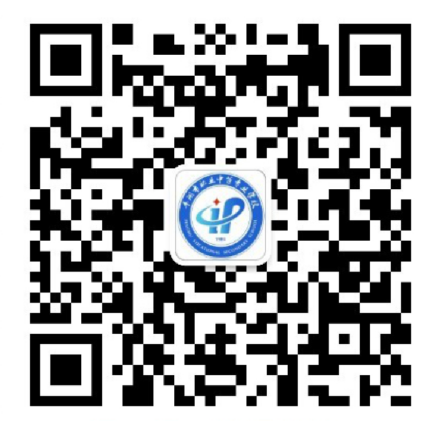 2.本科学校：邮寄地址：浙江省嘉兴市南湖区越秀南路572号；邮编：314001招生热线：0573-83636666学校网址：https://www.jxnhu.edu.cn中职学校专业名称本科院校专业名称计划数计划数计划数计划数计划数计划数计划数计划数计划数计划数计划数计划数中职学校专业名称本科院校专业名称小计杭州宁波温州嘉兴湖州绍兴金华衢州舟山台州丽水平湖市职业中等专业学校服装设计与工艺嘉兴南湖学院服装设计与工程40044284000000